NOTATER 3.11 FAKTORISERINGfinne de små delene det er bygget av.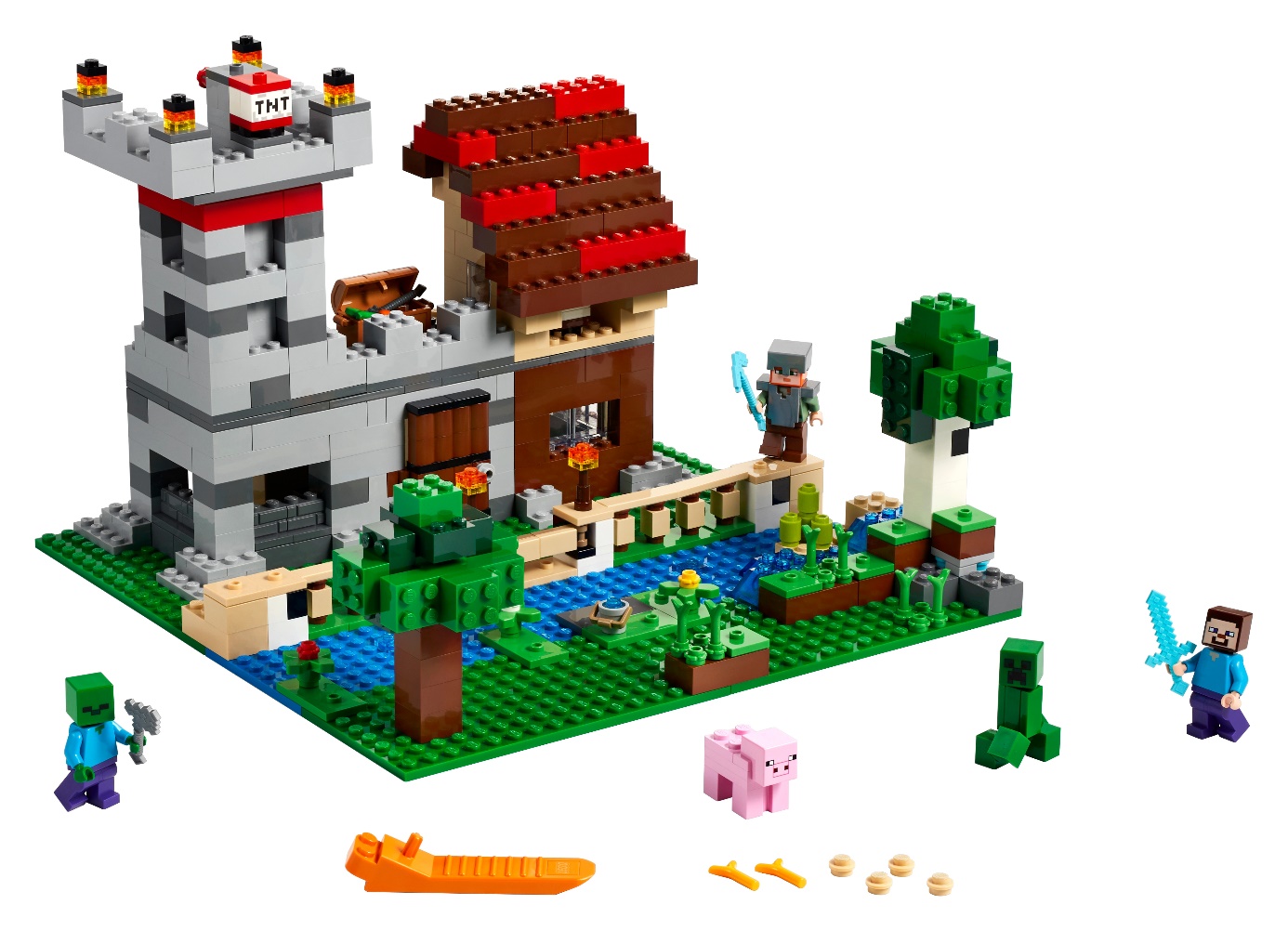 Finne tall vi kan gange sammen og lage stort tall.
6 = 2 x 3
12 = 2 x 6 = 2 x 2 x 324 = 3 x 8 = 3 x 2 x 2 x 2
24 = 12 x 2 = 6 x 2 x 2 = 3 x 2 x 2 x 210 = 2 x 515 = 3 x 532 = 4  x 8 = 2 x 2 x 2 x 2 x 230 = 3 x 10 = 3 x 2 x 530 = 5 x 6 = 5 x 2 x 3 = 2 x 3 x 524 = 6 x 4 = 2 x 3 x 2 x 2 = 2 x 2 x 2 x 324 = 12 x 2 = 6 x 2 x 2 = 2 x 2 x 2 x 3POTENSTall som er ganget med seg selv.
23  = 2 x 2 x 2 = 8   to i tredje52  = 5 x 5 = 25 fem i andre45  = 4 x 4 x 4 x 4 x 4104  ti i fjerde = 10 x 10 x 10 x 10 = 100002 GRUNNTALL
3 eksponentKVADRATTALLTallet vi kan lage når vi ganger to tall med hverandre.12  = 1 x 1 = 1  1 er et KVADRTATTALL
22  = 2 x 2 = 4  4 er et KVADRTATTALL
32  = 3 x 3 = 9  9 er et KVADRTATTALL
42  = 4 x 4 = 1652  = 5 x 5 = 2562 = 6 x 6 = 36
72 = 7 x 7 = 4982 = 8  x 8 = 64  64 er et KVADRTATTALL